          РОССИЙСКАЯ  ФЕДЕРАЦИЯ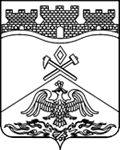         РОСТОВСКАЯ ОБЛАСТЬ     Администрация города Шахты     Департамент образования г. Шахты  346500 Россия, г. Шахты Ростовской обл., ул. Советская 145, тел. / факс (8636) 22-45-46,   е-mail: priem@shakhty-edu.ru ПРИКАЗ27.02.2024 № 57О внесении изменений в приказ Департамента образования г.Шахты от 13.09.2018 №312В рамках реализации Федерального закона от 24.07.1998 №124-ФЗ «Об основных гарантиях прав ребенка в Российской Федерации», в соответствии с постановлением Администрации города Шахты от 02.11.2023 №3690 «Об организации и обеспечении отдыха и оздоровления детей» и в целях расширения мер поддержки для участников специальной военной операции и членов их семей (несовершеннолетних детей)ПРИКАЗЫВАЮ:Внести в приказ Департамента образования г.Шахты от 13.09.2028 №312 «Об утверждении категории детей в лагерях, организованных образовательными организациями, осуществляющими организацию отдыха и оздоровления обучающихся в каникулярное время (с дневным пребыванием)» следующие изменения:Подпункт 2.1 пункта 2 изложить в редакции:«2.1. Обеспечить в приоритетном порядке организацию отдыха и оздоровления обучающихся в каникулярное время (с дневным пребыванием) следующих категорий:-детей-сирот и детей, оставшихся без попечения родителей, находящихся под опекой или попечительством;-детей-сирот и детей, оставшихся без попечения родителей, воспитывающихся в приемных семьях;-одаренных детей, проживающих в малоимущих семьях;-детей-инвалидов;-детей с ограниченными возможностями здоровья;-детей с отклонениями в поведении, состоящих на различных видах профилактического учета;-детей, жизнедеятельность которых объективно нарушена в результате сложившихся обстоятельств и которые не могут преодолеть данные обстоятельства самостоятельно или с помощью семьи;-детей из семей участников специальной военной операции.»Добавить подпункт 2.4.8 в подпункте 2.4 пункта 2 в редакции:«2.4.8 для детей из семей участников специальной военной операции:-копия справки из Военного комиссариата или воинской части, подтверждающая факт участия родителя (законного представителя) в специальной военной операции;-копия свидетельства о рождении, подтверждающая степень родства с участником специальной военной операции.»Руководителям муниципальных бюджетных общеобразовательных организаций г.Шахты обеспечить внесение изменений в соответствующие нормативные локальные акты образовательной организации.Контроль исполнения приказа возложить на заместителя директора Ткаченко В.А.И.о. директора                                                                                          Н.Н. КожинТкаченко Виктория Анатольевна +7 (8636) 22-47-10